Projekt – Učíme se ze života pro život – foto záznam z výukyIKAP 460 Harmonika – Jak mě vidí ostatní1.1.2.1.1.3.12 Aktivní učitel – použití aktivizačních nástrojů ZŠRegistrační číslo: CZ.02.3.68/0.0/0.0/16_034/0008656Aktivizační nástroj – Kariérové poradenství6. třída – výchova ke zdraví – 11.12. 2018Nástroj byl využit v hodině výchovy ke zdraví, cílem této aktivity bylo uvědomit si, jak vidí žáka jeho spolužáci, jakou o něm mají představu, jak odhadují jeho budoucí zaměstnání a zároveň bylo i smyslem, aby si všichni žáci uvědomily různé možnosti budoucího povolání. 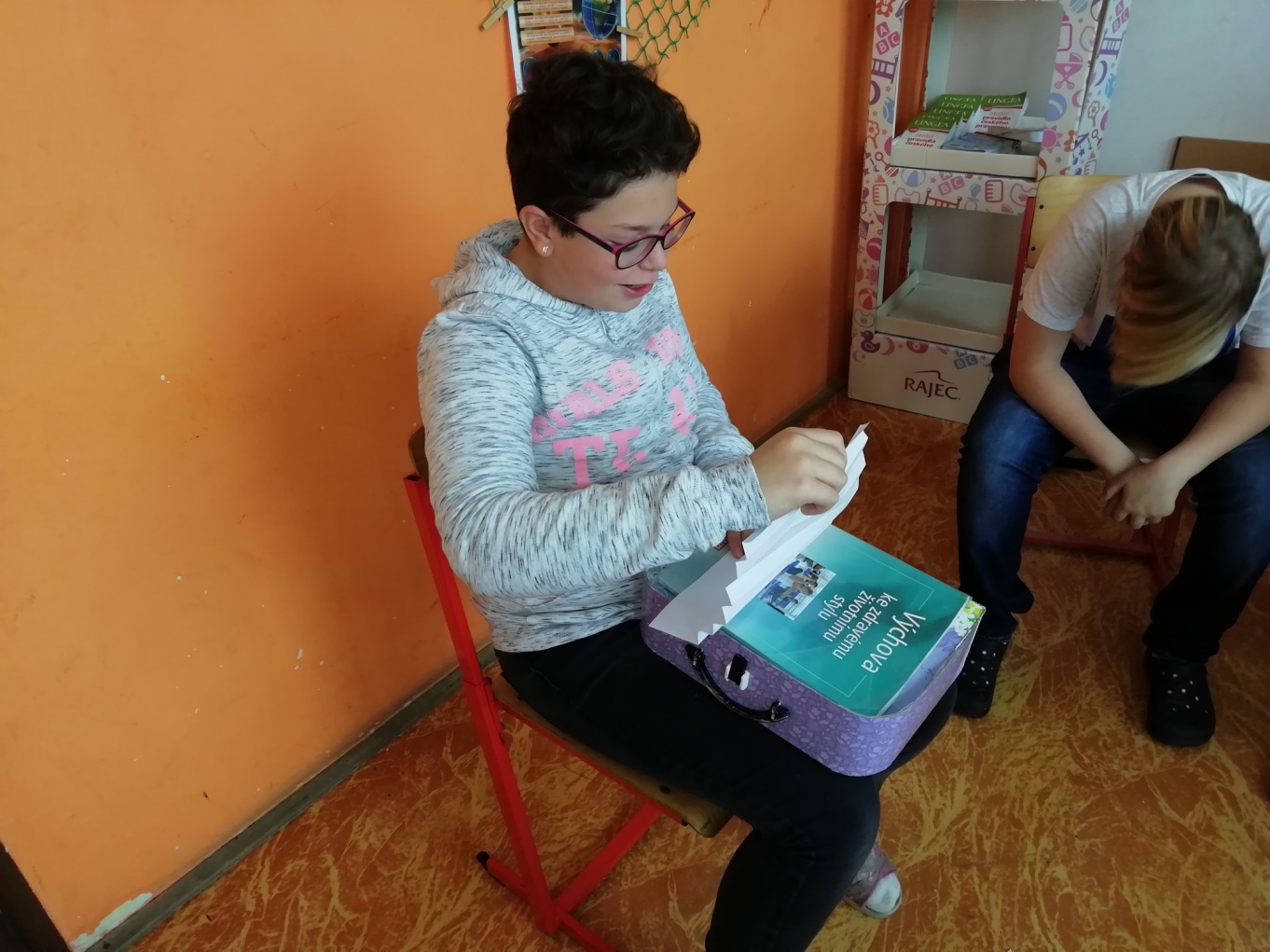 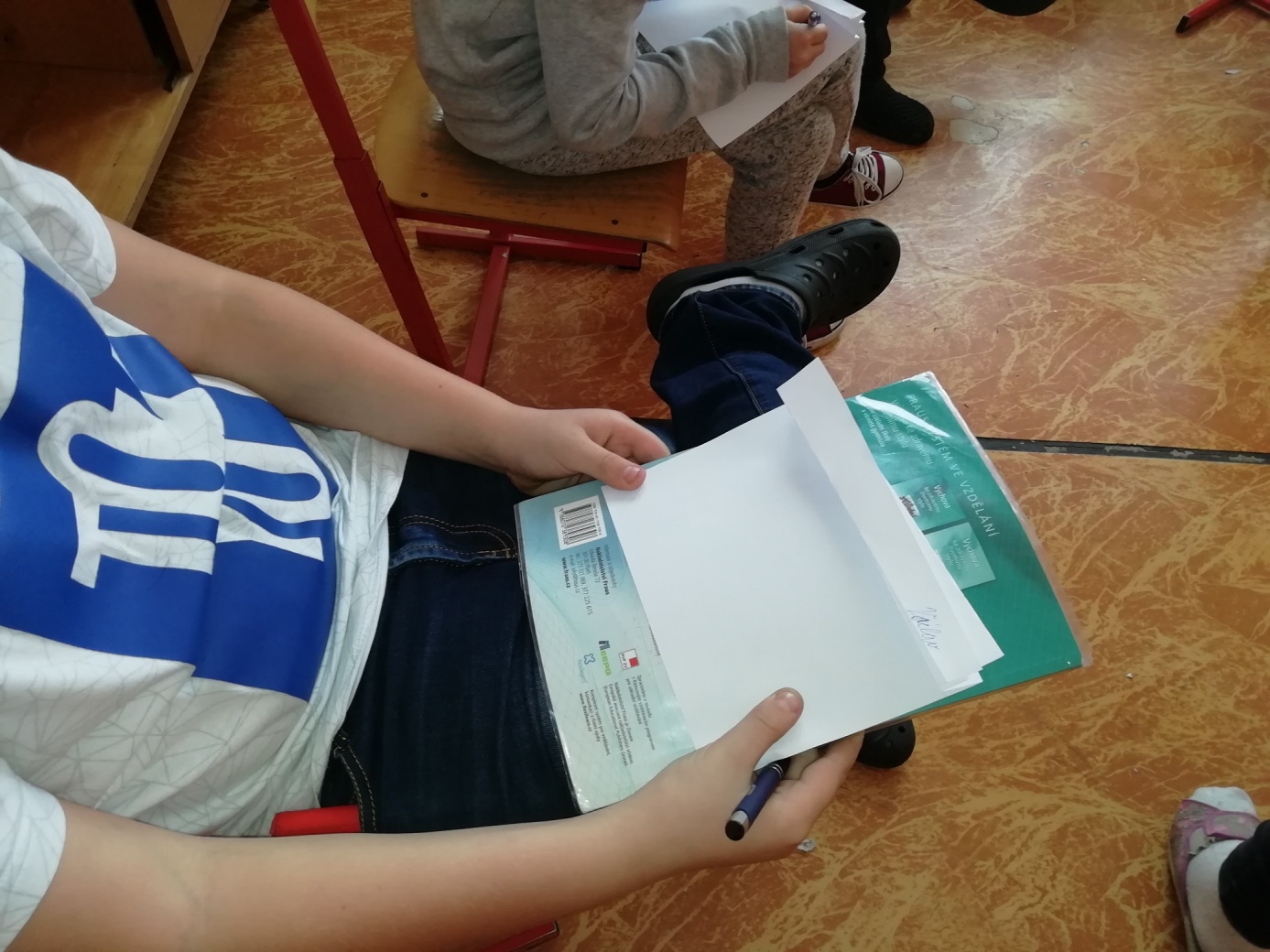 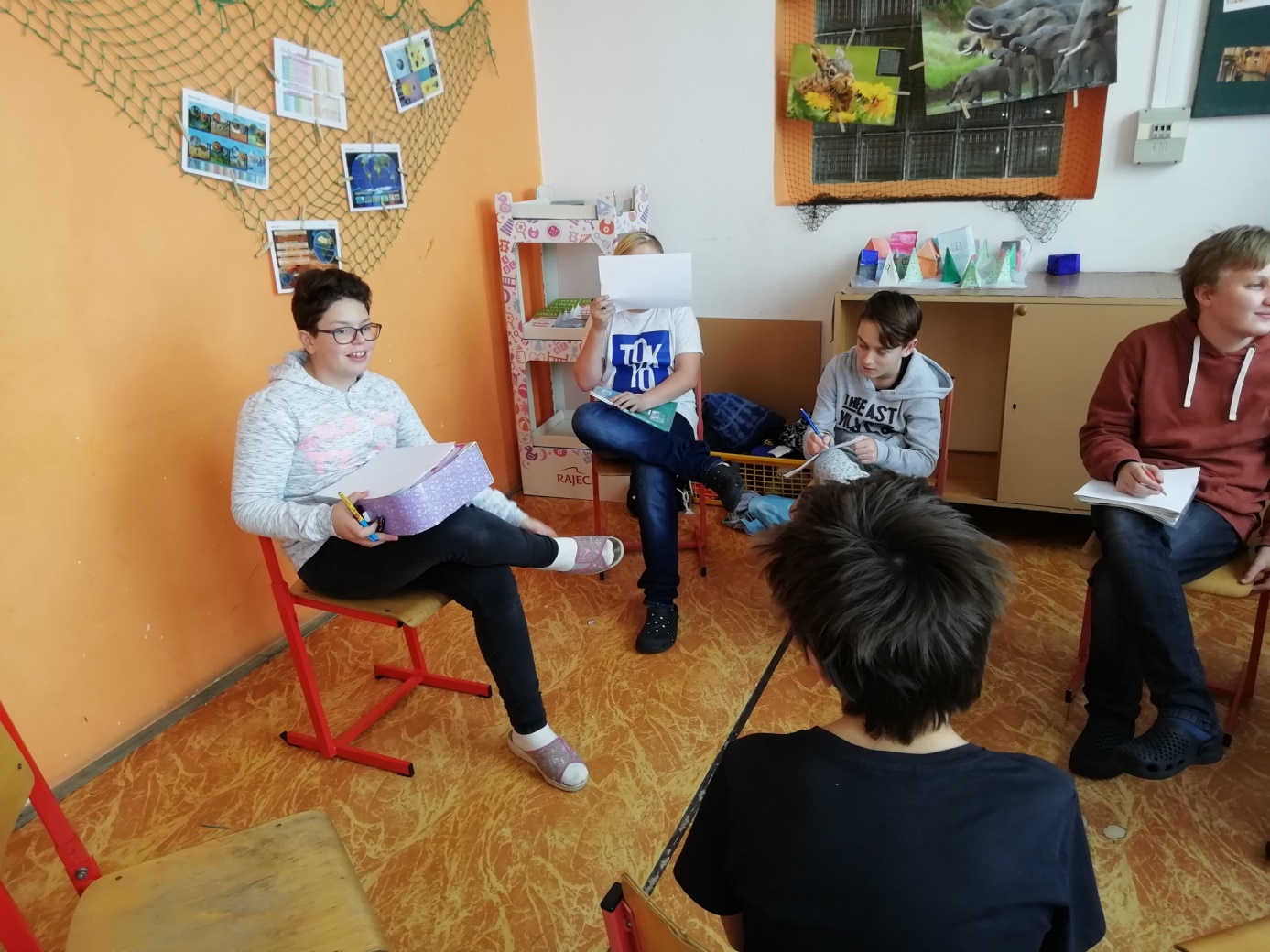 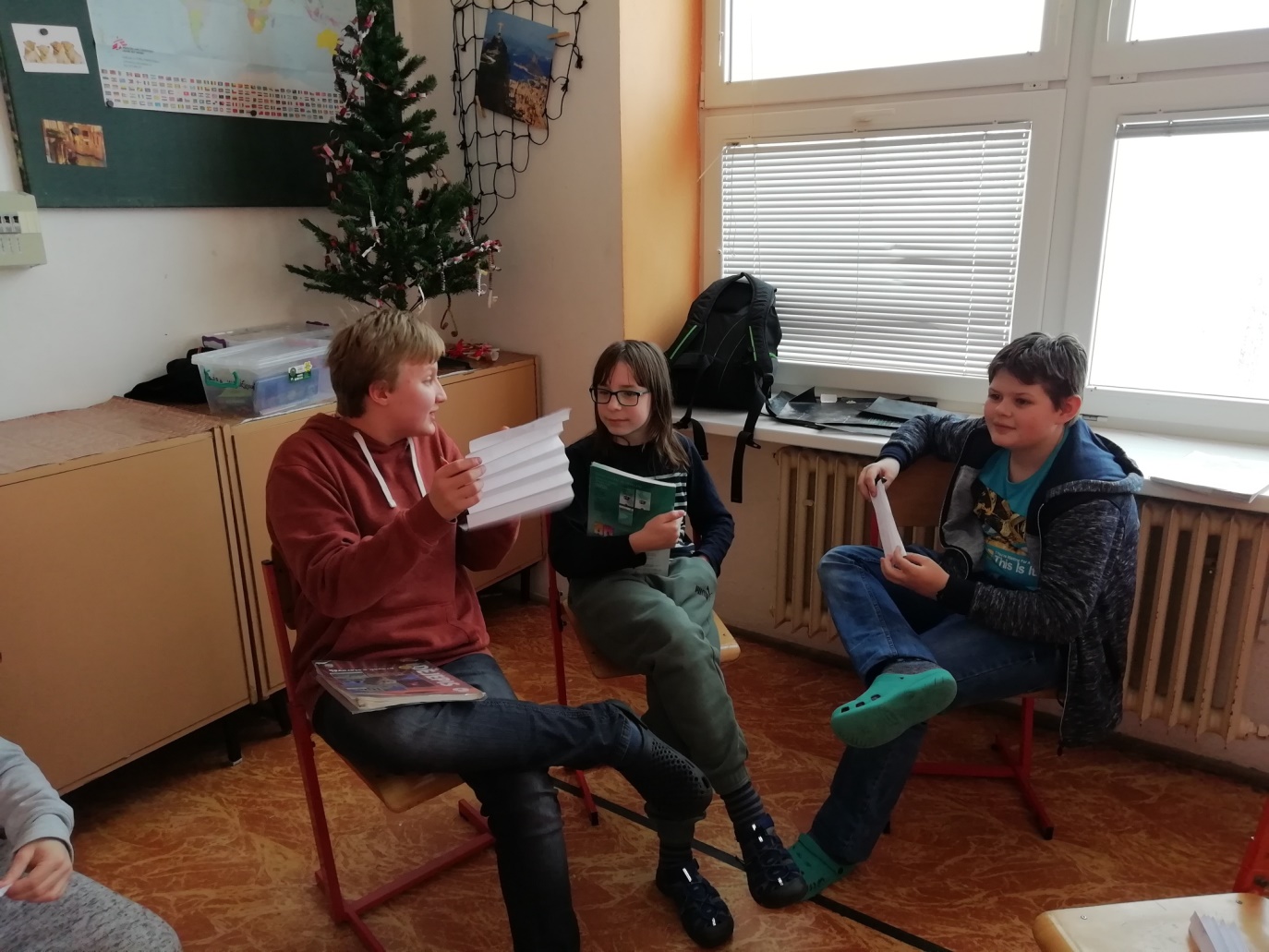 